SOŁECKA STRATEGIA ROZWOJU WSI CZYŻKOWO2016 - 2021w gminie LipkaDokument sporządzony przez przedstawicieli Grupy Odnowy Wsi (imię i nazwisko):Agnieszka Romanek, Jadwiga Bieńkowska, Maria Smagowska, 
Joanna Romanek, Anita Kaszubowskaz udziałem moderatora/moderatorów (imię i nazwisko):Marek RomaniecPaweł MichalskiSPIS TREŚCIdiagnoza zaawansowania wsianaliza swotanaliza potencjałuwizja wsiprogram długoterminowyprogram krótkoterminowyKARTA DIAGNOZY ZAAWANSOWANIA ODNOWY WSIwraz ze sprawozdaniem z wizji w terenieGmina: LIPKA			Sołectwo: CZYŻKOWO		 		Liczba mieszkańców: 267Wstaw X gdy spełnia warunek				Sprawozdanie z wizji w terenieMiejsce i data przeprowadzenia wizji:11 listopad 2015 r.Uczestnicy: Marek Romaniec, Paweł Michalski, Sołtys wsi Czyżkowo Krótka charakterystyka wsi: (aktywność mieszkańców, funkcjonujące organizacje pozarządowe, infrastruktura, charakter zabudowy, fundusze) Miejscowość Czyżkowo to jedna z 18 wsi Gminy Lipka, położona przy drodze powiatowej w kierunku Lipka – Sępólno Krajeńskie o nawierzchni asfaltowej. Przez wieś przebiegają także drogi gminne gruntowe.Wieś ma długą historię. Pierwsza wzmianka na jej temat pojawiła się w 1593 roku, która mówiła, że właścicielem ziem na terenie Czyżkowa był hrabia Potulicki, później należały one do hrabiego Kleista. Jednak nazwa wsi – Szyszkowo oficjalnie powstała w 1652 r. Z biegiem lat zmieniano ją kilkakrotnie na Sziszkowo, Czyskowo, Czyszkow, w końcu Cziskowo. Najważniejsze jednak jest to, że pochodzi od staropolskiego słowa chyza, oznaczającego szyszkę. Przy drodze stoją dwie figurki Matki Boskiej, we wsi znajduje się również wyremontowana w połowie lat osiemdziesiątych kaplica. Co niedziela dojeżdża tu ksiądz z Wielkiego Buczka by odprawiać mszę. Miejscowość Czyżkowo zamieszkuje 267 mieszkańców. Miejscowość Czyżkowo nie posiada dobrych warunków glebowych dla prowadzenia gospodarki rolnej, związane jest to z występowaniem gleb V i VI klasy bonitacji. Średnia wielkość gospodarstwa rolnego w Czyżkowie wynosi przeszło 14 ha. Na terenie miejscowości Czyżkowo placówką skupiającą życie kulturalne jest świetlica wiejska mieszcząca się w pomieszczeniach budynku Jednocześnie został utworzony plac zabaw i zapleczem rekreacyjno-sportowym. Przez miejscowość Czyżkowo przebiega także trasa rowerowa wokół powiatu w kierunku Lipka - Wielki Buczek - Czyżkowo- Białobłocie – Lipka. Miejscowość Czyżkowo nie jest skanalizowana. Mieszkańcy miejscowości posiadają indywidualne bezodpływowe zbiorniki na nieczystości ciekłe. Na terenie miejscowości Czyżkowo występuje obszar chronionego krajobrazu „Dolina Łobżonki i Bory Kujańskie” oraz lasy ochronne glebochronne i wodochronne będące w zarządzie Nadleśnictwa Lipka. Ponadto w Czyżkowie znajduje się parking leśny na trasie w kierunku Lipka – Sępólno Krajeńskie. 
W miejscowości znajduje się Cmentarz Niemiecki będący obiektem archeologinczym. Ponadto 
w Czyżkowie objęte ochroną konserwatorską są następujące obiekty: Szkoła murowana z przełomu XIX i XX w., Kuźnia murowana z 4 ćw. XIX w, Cmentarz ewangelicko-augsburski, nieczynny z połowy XIX wZ przeprowadzonej wizji w terenie sporządzono dokumentację fotograficzną (płyta CD).Data:  	11.11.2015 r.								Sporządził: 	Marek RomaniecANALIZA ZOSOBÓW   
Zasoby – wszelkie elementy materialne i niematerialne wsi i związanego z  nią obszaru, które mogą być wykorzystane obecnie bądź w przyszłości w realizacji publicznych bądź prywatnych przedsięwzięć odnowy wsi. Zwrócić uwagę na elementy specyficzne  i rzadkie (wyróżniające wieś).  Opracowanie: Ryszard WilczyńskiANALIZA SWOTAnaliza potencjału rozwojowego wsi            6     0       						    5    0				     2	0						      1    0                    ( + )                                                                               (+)	5   0  4    0    (+)        0	    0				                               3    0                                                  (-)                                    silne strony             szanse                 słabe strony         zagrożeniaWIZJA WSI (hasłowa i opisowa):„Czyżkowo piękna kraina tu szczęśliwie żyje każda rodzina. Bogactwo natury mamy i dobrze z niego korzystamy”Czyżkowo –  to czysta, malownicza miejscowość. Mieszkańcy są otwarci i chętni do działania. Wykorzystujemy bogactwo które dała nam natura by rozwijać przedsiębiorczość z poszanowaniem środowiska naturalnego. W Czyżkowie dobrze się mieszka i rozwija zainteresowania.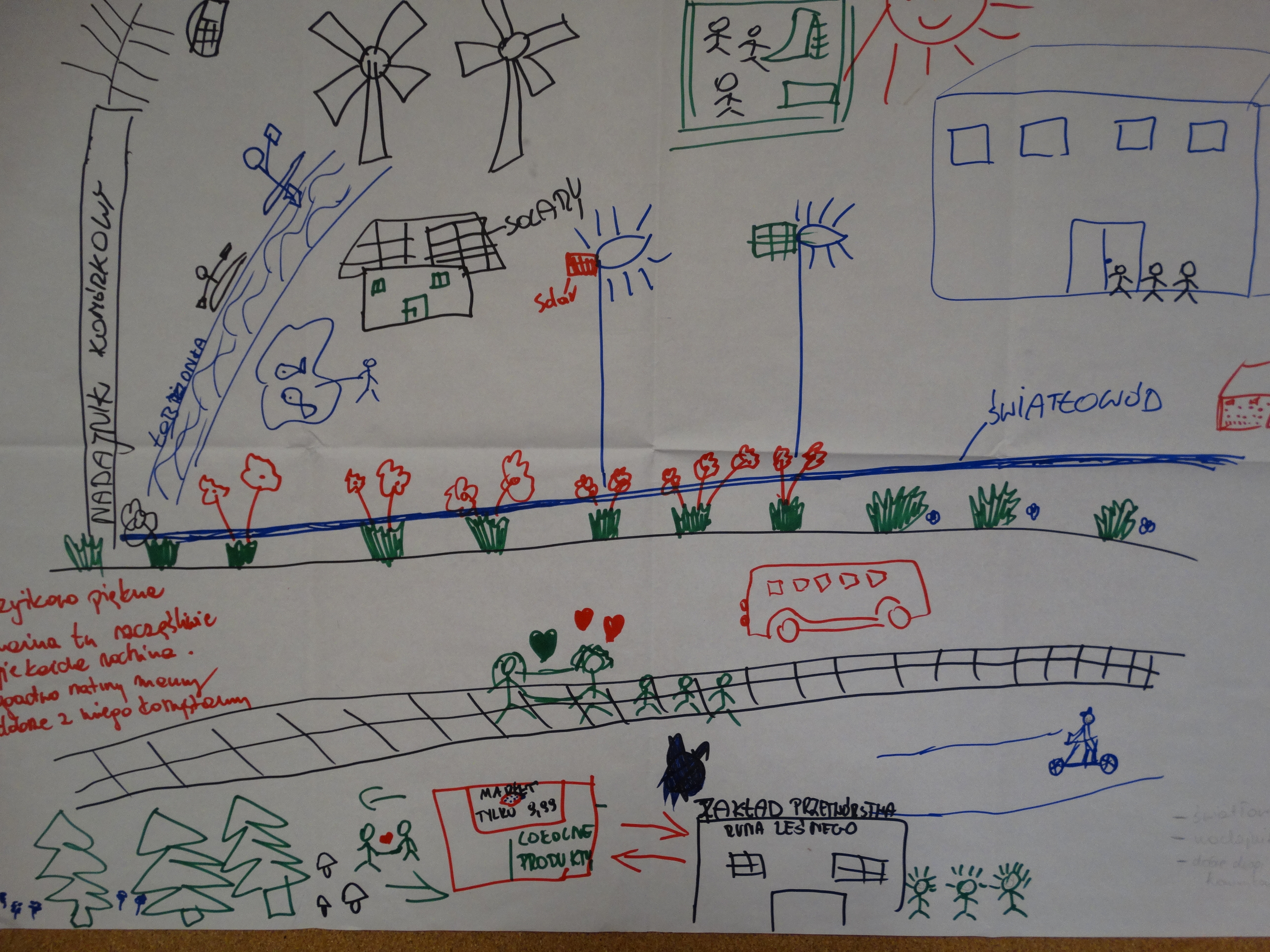 PROGRAM DŁUGOTERMINOWY ODNOWY WSIWizja wsi (hasłowa): „Czyżkowo piękna kraina tu szczęśliwie żyje każda rodzina. Bogactwo natury mamy i dobrze z niego korzystamy”PROGRAM KRÓTKOTERMINOWY ODNOWY WSI  CZYŻKOWO na OKRES 2 latPodpisy przedstawicieli Grupy Odnowy Wsi:uczestniczących  w przygotowaniu dokumentu:Agnieszka Romanek, Jadwiga Bieńkowska, Maria Smagowska, 
Joanna Romanek, Anita KaszubowskaPodpis/podpisy moderatora/ów odnowy wsi:Marek RomaniecPaweł MichalskiZałączniki:Listy obecności na warsztatach sołeckich Dokumentacja zdjęciowa z przeprowadzonej wizji terenowej oraz warsztatów sołeckich (płyta CD).Faza odnowyZakres działań*Rozwój organizacyjny*Sterowanie rozwojem*brak działańistnieje tylko rada sołeckaXbrak planowania działańw wymiarze całej wsidziałania fragment. lub dotyczące wąskiej grupyXrozproszone działanie organizacjibrak planowania działańw wymiarze całej wsiAInicjalnadziałania spontanicznezawiązana grupa odnowy wsiopracowanie planu i programu odnowy dla całej wsiXAInicjalnaporządkowanie wsiXzawiązana grupa odnowy wsiopracowanie planu i programu odnowy dla całej wsiXAInicjalnaprojekty startowe
(z programu krótkoterminowego)podejmuje się kroki na rzecz skoordynowania działań organizacji we wsiplanowanie w krótkim horyzoncie czasowymAInicjalnaprzekonywanie mieszkańców do idei odnowy wsi i integrowanie wokół pierwszych przedsięwzięćpodejmuje się kroki na rzecz skoordynowania działań organizacji we wsiplanowanie w krótkim horyzoncie czasowymBPoczątkowaróżnorodne projekty(z programu długoterminowego) nastawione na usunięcie podstawowych barier i zaspokojenie głównych potrzebliczna grupa odnowy wsi
(skupia przedstawicieli organizacji i instytucji)systematyczne planowanie działań, (np. roczne plany rzeczowo-finansowe, kalendarze imprez)BPoczątkowaróżnorodne projekty(z programu długoterminowego) nastawione na usunięcie podstawowych barier i zaspokojenie głównych potrzebzawiązane stowarzyszenie na rzecz rozwoju (odnowy) wsiwykorzystywanie gminnych instrumentów wsparciaXBPoczątkowapobudzenie mieszkańców do odnowy własnych posesjiXskoordynowane działanie  organizacji obecnych we wsiproste instrumenty komunikacji wewnętrznejXCZaawansowanaprojekty jakościowo zmieniające kluczowe obszary życia oraz kształtujące strukturę wsi„koalicja” organizacjii instytucji na rzecz odnowy wsiprojektowanie działań (projekty)CZaawansowanaprojekty jakościowo zmieniające kluczowe obszary życia oraz kształtujące strukturę wsi„koalicja” organizacjii instytucji na rzecz odnowy wsipozyskiwanie środków zewnętrznychCZaawansowanaprojekty wyróżniające wieś,kształtuje się centrum wiejskieliczne stowarzyszenie odnowy wsisystematyczne planowanie rozwoju
(aktualizowanie planu i programu odnowy wsi)CZaawansowanapowszechne zaangażowanie mieszkańców w projekty publiczneanimacja aktywności poszczególnych grup mieszkańcówrozwinięta komunikacja wewnętrznaXCZaawansowanapowszechne zaangażowanie mieszkańców w projekty publiczneanimacja aktywności poszczególnych grup mieszkańcówpromocja wsiCZaawansowanapowszechna odnowa prywatnych posesjiXanimacja aktywności poszczególnych grup mieszkańcówpromocja wsiDCałościowalokalnie oraz regionalnie powiązane ze sobą projekty wywołujące efekt synergiczny
(nacisk na tworzenie miejsc pracy)stowarzyszenie odnowy wsi instytucją rozwoju lokalnego (Centrum Aktywności Lokalnej)kompleksowe i szczegółowe planowanie przestrzenneDCałościowalokalnie oraz regionalnie powiązane ze sobą projekty wywołujące efekt synergiczny
(nacisk na tworzenie miejsc pracy)rozwój wsi oparty na aktywności  kluczowych grup mieszkańców (rolników, przedsiębiorców, młodzieży, kobiet) i stowarzyszeńkompleksowe i szczegółowe planowanie przestrzenneDCałościowalokalnie oraz regionalnie powiązane ze sobą projekty wywołujące efekt synergiczny
(nacisk na tworzenie miejsc pracy)rozwój wsi oparty na aktywności  kluczowych grup mieszkańców (rolników, przedsiębiorców, młodzieży, kobiet) i stowarzyszeńpowszechny udział grup mieszkańców w strategicznym planowaniu rozwojuDCałościowaukształtowane „centrum wiejskie”rozwój wsi oparty na aktywności  kluczowych grup mieszkańców (rolników, przedsiębiorców, młodzieży, kobiet) i stowarzyszeńpowszechny udział grup mieszkańców w strategicznym planowaniu rozwojuDCałościowaukształtowane „centrum wiejskie”rozwój wsi oparty na aktywności  kluczowych grup mieszkańców (rolników, przedsiębiorców, młodzieży, kobiet) i stowarzyszeńrozwinięta promocja oraz komunikacja z otoczeniemDCałościowaświadome kształtowanie czynników rozwoju (np. wykorzystania odnawialnych energii)rozwój wsi oparty na aktywności  kluczowych grup mieszkańców (rolników, przedsiębiorców, młodzieży, kobiet) i stowarzyszeńrozwinięta promocja oraz komunikacja z otoczeniemDCałościowaprojekty kreujące „wieś tematyczną”rozwój wsi oparty na aktywności  kluczowych grup mieszkańców (rolników, przedsiębiorców, młodzieży, kobiet) i stowarzyszeńinstrumenty wsparcia działań prywatnychXANALIZA ZASOBÓW – część IANALIZA ZASOBÓW – część IANALIZA ZASOBÓW – część IANALIZA ZASOBÓW – część IANALIZA ZASOBÓW – część IANALIZA ZASOBÓW – część IANALIZA ZASOBÓW – część IANALIZA ZASOBÓW – część IANALIZA ZASOBÓW – część IANALIZA ZASOBÓW – część IRODZAJ ZASOBU*RODZAJ ZASOBU*RODZAJ ZASOBU*Opis (nazwanie) zasobu 
jakim wieś dysponujeOpis (nazwanie) zasobu 
jakim wieś dysponujeZnaczenie zasobu(odpowiednio wstaw X)Znaczenie zasobu(odpowiednio wstaw X)Znaczenie zasobu(odpowiednio wstaw X)Znaczenie zasobu(odpowiednio wstaw X)Znaczenie zasobu(odpowiednio wstaw X)RODZAJ ZASOBU*RODZAJ ZASOBU*RODZAJ ZASOBU*Opis (nazwanie) zasobu 
jakim wieś dysponujeOpis (nazwanie) zasobu 
jakim wieś dysponujeMAŁEMAŁEDUŻEDUŻEWYRÓŻNIAJĄCEPRZYRODNICZYwalory krajobrazu, rzeźby terenuwalory krajobrazu, rzeźby terenu------XXPRZYRODNICZYstan środowiskastan środowiskadobry, czyste, zdrowe powietrzedobry, czyste, zdrowe powietrzeXXPRZYRODNICZYwalory klimatuwalory klimatu------PRZYRODNICZYwalory szaty roślinnejwalory szaty roślinnejlasy bogate w grzyby, jagodylasy bogate w grzyby, jagodyXXPRZYRODNICZYcenne przyrodniczo obszary lub obiektycenne przyrodniczo obszary lub obiektyNatura 2000Natura 2000XXPRZYRODNICZYświat zwierzęcy (ostoje, siedliska)świat zwierzęcy (ostoje, siedliska)dobry, daniel, bocian czarnydobry, daniel, bocian czarnyXXPRZYRODNICZYwody powierzchniowe (cieki, rzeki, stawy)wody powierzchniowe (cieki, rzeki, stawy)Łobżonka, stawy, jezioroŁobżonka, stawy, jezioroXXPRZYRODNICZYwody podziemnewody podziemne------PRZYRODNICZYglebygleby------PRZYRODNICZYkopalinykopalinyżwirowniażwirowniaXPRZYRODNICZYwalory geotechnicznewalory geotechniczne------KULTUROWYwalory architekturywalory architekturydomy mieszkalne 1920 r. (domy celne)domy mieszkalne 1920 r. (domy celne)XXKULTUROWYwalory przestrzeni wiejskiej publicznejwalory przestrzeni wiejskiej publicznejkaplicakaplicaXXKULTUROWYwalory przestrzeni wiejskiej prywatnejwalory przestrzeni wiejskiej prywatnej------KULTUROWYzabytki i pamiątki historycznezabytki i pamiątki historycznedzwon dzwon XXKULTUROWYosobliwości kulturoweosobliwości kulturowe------KULTUROWYmiejsca, osoby i przedmioty kultumiejsca, osoby i przedmioty kultucmentarz cmentarz XXKULTUROWYświęta, odpusty, pielgrzymkiświęta, odpusty, pielgrzymkiMiłosierdzia Bożego Miłosierdzia Bożego XXKULTUROWYtradycje, obrzędy, gwaratradycje, obrzędy, gwara------KULTUROWYlegendy, podania i fakty historycznelegendy, podania i fakty historyczne------KULTUROWYprzekazy literackieprzekazy literackiezasoby biblioteki gminnejzasoby biblioteki gminnejXXKULTUROWYważne postacie i przekazy  historyczneważne postacie i przekazy  historyczne------KULTUROWYspecyficzne nazwyspecyficzne nazwy------KULTUROWYspecyficzne potrawyspecyficzne potrawy------KULTUROWYdawne zawodydawne zawody------KULTUROWYzespoły artystyczne, twórcyzespoły artystyczne, twórcy------ANALIZA ZASOBÓW – część IIANALIZA ZASOBÓW – część IIANALIZA ZASOBÓW – część IIANALIZA ZASOBÓW – część IIANALIZA ZASOBÓW – część IIANALIZA ZASOBÓW – część IIANALIZA ZASOBÓW – część IIANALIZA ZASOBÓW – część IIANALIZA ZASOBÓW – część IIANALIZA ZASOBÓW – część IIRODZAJ ZASOBURODZAJ ZASOBURODZAJ ZASOBUOpis (nazwanie) zasobu 
jakim wieś dysponujeOpis (nazwanie) zasobu 
jakim wieś dysponujeZnaczenie zasobu(odpowiednio wstaw X)Znaczenie zasobu(odpowiednio wstaw X)Znaczenie zasobu(odpowiednio wstaw X)Znaczenie zasobu(odpowiednio wstaw X)Znaczenie zasobu(odpowiednio wstaw X)RODZAJ ZASOBURODZAJ ZASOBURODZAJ ZASOBUOpis (nazwanie) zasobu 
jakim wieś dysponujeOpis (nazwanie) zasobu 
jakim wieś dysponujeMAŁEMAŁEDUŻEDUŻEWYRÓŻNIAJĄCEOBIEKTY I TERENYdziałki pod zabudowę mieszkaniowądziałki pod zabudowę mieszkaniowąsąsąXXOBIEKTY I TERENYdziałki pod domy letniskowedziałki pod domy letniskowesąsąXXOBIEKTY I TERENYdziałki pod zakłady usługowe i przemysłdziałki pod zakłady usługowe i przemysłsąsąXXOBIEKTY I TERENYpustostany mieszkaniowepustostany mieszkaniowe------OBIEKTY I TERENYpustostany poprzemysłowepustostany poprzemysłowe------OBIEKTY I TERENYtradycyjne nieużytkowane obiekty gospodarskie (stodoły, spichlerze, kuźnie, młyny, itp.)tradycyjne nieużytkowane obiekty gospodarskie (stodoły, spichlerze, kuźnie, młyny, itp.)------INFRASTRUKTURA SPOŁECZNAplace publicznych spotkań, festynówplace publicznych spotkań, festynówplacplacXXINFRASTRUKTURA SPOŁECZNAsale spotkań, świetlice, klubysale spotkań, świetlice, klubysalasalaXXINFRASTRUKTURA SPOŁECZNAmiejsca  uprawiania sportumiejsca  uprawiania sportuboiskoboiskoXXINFRASTRUKTURA SPOŁECZNAmiejsca rekreacjimiejsca rekreacjiboiskoboiskoXXINFRASTRUKTURA SPOŁECZNAścieżki rowerowe, szlaki turystyczneścieżki rowerowe, szlaki turystycznerowerowy, konnyrowerowy, konnyXXINFRASTRUKTURA SPOŁECZNAszkołyszkoły------INFRASTRUKTURA SPOŁECZNAprzedszkolaprzedszkola------INFRASTRUKTURA SPOŁECZNAbibliotekibiblioteki------INFRASTRUKTURA SPOŁECZNAplacówki opieki społecznejplacówki opieki społecznej------INFRASTRUKTURA SPOŁECZNAplacówki służby zdrowiaplacówki służby zdrowia------INFRASTRUKTURA TECHNICZNAwodociąg, kanalizacjawodociąg, kanalizacjawodociąg wodociąg XXINFRASTRUKTURA TECHNICZNAdrogi (nawierzchnia, oznakowanie oświetlenie)drogi (nawierzchnia, oznakowanie oświetlenie)sąsąXXINFRASTRUKTURA TECHNICZNAchodniki, parkingi, przystankichodniki, parkingi, przystankisąsąXXINFRASTRUKTURA TECHNICZNAsieć telefoniczna i dostępność Internetusieć telefoniczna i dostępność Internetu------INFRASTRUKTURA TECHNICZNAtelefonia komórkowatelefonia komórkowa------INFRASTRUKTURA TECHNICZNAinne inne ------ANALIZA ZASOBÓW – część IIIANALIZA ZASOBÓW – część IIIANALIZA ZASOBÓW – część IIIANALIZA ZASOBÓW – część IIIANALIZA ZASOBÓW – część IIIANALIZA ZASOBÓW – część IIIANALIZA ZASOBÓW – część IIIANALIZA ZASOBÓW – część IIIANALIZA ZASOBÓW – część IIIANALIZA ZASOBÓW – część IIIRODZAJ ZASOBURODZAJ ZASOBURODZAJ ZASOBUOpis (nazwanie) zasobu 
jakim wieś dysponujeZnaczenie zasobu(odpowiednio wstaw X)Znaczenie zasobu(odpowiednio wstaw X)Znaczenie zasobu(odpowiednio wstaw X)Znaczenie zasobu(odpowiednio wstaw X)Znaczenie zasobu(odpowiednio wstaw X)Znaczenie zasobu(odpowiednio wstaw X)RODZAJ ZASOBURODZAJ ZASOBURODZAJ ZASOBUOpis (nazwanie) zasobu 
jakim wieś dysponujeMAŁEMAŁEDUŻEDUŻEWYRÓŻNIAJĄCEWYRÓŻNIAJĄCEGOSPODARKA, ROLNICTWOGOSPODARKA, ROLNICTWOmiejsca pracy (gdzie, ile? )sklep, ZUL XXGOSPODARKA, ROLNICTWOGOSPODARKA, ROLNICTWOznane firmy produkcyjne i zakłady usługowe i ich produkty---GOSPODARKA, ROLNICTWOGOSPODARKA, ROLNICTWOgastronomia---GOSPODARKA, ROLNICTWOGOSPODARKA, ROLNICTWOmiejsca noclegowe---GOSPODARKA, ROLNICTWOGOSPODARKA, ROLNICTWOgospodarstwa rolnesąXXGOSPODARKA, ROLNICTWOGOSPODARKA, ROLNICTWOuprawy hodowlesąXXGOSPODARKA, ROLNICTWOGOSPODARKA, ROLNICTWOmożliwe do wykorzystania odpady produkcyjne---GOSPODARKA, ROLNICTWOGOSPODARKA, ROLNICTWOzasoby odnawialnych energii---ŚRODKI FINANSOWE I POZYSKIWANIE FUNDUSZYŚRODKI FINANSOWE I POZYSKIWANIE FUNDUSZYśrodki udostępniane przez gminęfundusz sołeckiXXŚRODKI FINANSOWE I POZYSKIWANIE FUNDUSZYŚRODKI FINANSOWE I POZYSKIWANIE FUNDUSZYśrodki wypracowywane---MIESZKAŃCY ( KAPITAŁ SPOŁECZNY I LUDZKI)MIESZKAŃCY ( KAPITAŁ SPOŁECZNY I LUDZKI)autorytety i znane postacie we wsi---MIESZKAŃCY ( KAPITAŁ SPOŁECZNY I LUDZKI)MIESZKAŃCY ( KAPITAŁ SPOŁECZNY I LUDZKI)krajanie znani w regionie, w kraju i zagranicą---MIESZKAŃCY ( KAPITAŁ SPOŁECZNY I LUDZKI)MIESZKAŃCY ( KAPITAŁ SPOŁECZNY I LUDZKI)osoby o specyficznej lub ważnej dla wiedzy i umiejętnościach, m.in. studenci---MIESZKAŃCY ( KAPITAŁ SPOŁECZNY I LUDZKI)MIESZKAŃCY ( KAPITAŁ SPOŁECZNY I LUDZKI)przedsiębiorcy, sponsorzyRadomski żwirownia, ZAB, ZULXXMIESZKAŃCY ( KAPITAŁ SPOŁECZNY I LUDZKI)MIESZKAŃCY ( KAPITAŁ SPOŁECZNY I LUDZKI)osoby z dostępem do Internetu i umiejętnościach informatycznychsąXXMIESZKAŃCY ( KAPITAŁ SPOŁECZNY I LUDZKI)MIESZKAŃCY ( KAPITAŁ SPOŁECZNY I LUDZKI)pracownicy naukisąXXMIESZKAŃCY ( KAPITAŁ SPOŁECZNY I LUDZKI)MIESZKAŃCY ( KAPITAŁ SPOŁECZNY I LUDZKI)związki i stowarzyszenia---MIESZKAŃCY ( KAPITAŁ SPOŁECZNY I LUDZKI)MIESZKAŃCY ( KAPITAŁ SPOŁECZNY I LUDZKI)kontakty zewnętrzne (np. z mediami)sąXXMIESZKAŃCY ( KAPITAŁ SPOŁECZNY I LUDZKI)MIESZKAŃCY ( KAPITAŁ SPOŁECZNY I LUDZKI)współpraca zagraniczna i krajowa---INFORMACJE DOSTĘPNE 
O WSIINFORMACJE DOSTĘPNE 
O WSIpublikatory, lokalna prasatablica ogłoszeńXXINFORMACJE DOSTĘPNE 
O WSIINFORMACJE DOSTĘPNE 
O WSIksiążki, przewodnikibroszurki, bibliotekaXXINFORMACJE DOSTĘPNE 
O WSIINFORMACJE DOSTĘPNE 
O WSIstrony wwwstrona gminyXXSILNE STRONY
(atuty wewnętrzne)SŁABE STRONY
(słabości wewnętrzne)Położenie przy głównej trasie Walory krajobrazuAktywni mieszkańcyZłoża piasku i żwiruZagospodarowane centrum miejscowościDobra współpraca organizacji społecznych funkcjonujących w sołectwieBrak komunikacji publicznejDuże odległości między zabudowaniami (kolonia)Niewystarczające wykorzystanie walorów turystycznychMało zakładów produkcyjnychMałe możliwości inwestycyjneRozdrobnienie gospodarstw rolnychSłaba klasa glebyNiewystarczający dostęp do mediówSZANSE
(okazje zewnętrzne płynące z otoczenia)ZAGROŻENIA
(zagrożenie płynące z otoczenia)Rozwój turystyki aktywnej 
i przyrodniczejPozyskanie środków zewnętrznych lokalnych i unijnych przedsiębiorców Moda na aktywny tryb życiaMigracja i emigracja ludności młodej 
i wykształconej Starzenie się społeczeństwaBezrobocieDuża odległość od szkół publicznychI. Plan rozwojuI. Plan rozwojuI. Plan rozwojuI. Plan rozwojuI. Plan rozwojuII. Program rozwoju1. CELE                                      Co trzeba osiągnąć by urzeczywistnić wizję naszej wsi?2. Co nam pomoże osiągnąć cele? (zasoby, silne strony, szanse)2. Co nam pomoże osiągnąć cele? (zasoby, silne strony, szanse)2. Co nam pomoże osiągnąć cele? (zasoby, silne strony, szanse)3. Co nam może przeszkodzić? (słabe strony, zagrożenia)
Projekty, przedsięwzięcia jakie wykonamy?1. CELE                                      Co trzeba osiągnąć by urzeczywistnić wizję naszej wsi?ZASOBY  których użyjemyZASOBY  których użyjemyATUTY  
silne strony 
i szanse  jakie wykorzystamy BARIERYSłabe strony  jakie wyeliminujemyZagrożenia  jakich unikniemyA. TOŻSAMOŚĆ WSI I WARTOŚCI ŻYCIA WIEJSKIEGOA. TOŻSAMOŚĆ WSI I WARTOŚCI ŻYCIA WIEJSKIEGOA. TOŻSAMOŚĆ WSI I WARTOŚCI ŻYCIA WIEJSKIEGOA. TOŻSAMOŚĆ WSI I WARTOŚCI ŻYCIA WIEJSKIEGOA. TOŻSAMOŚĆ WSI I WARTOŚCI ŻYCIA WIEJSKIEGOA. TOŻSAMOŚĆ WSI I WARTOŚCI ŻYCIA WIEJSKIEGO1. Poprawa estetyki wsi, odmalowanie kościoła, wyposażenie Sali wiejskiej, zagospodarowanie placu rekreacyjnego.2. Rewitalizacja cmentarzy.Fundusz sołeckiPozyskane środki zewnętrzneZaangażowanie mieszkańcówZaangażowanie mieszkańcówNiska aktywność społeczna w zakresie wykonywania prac społecznychDoposażenie świetlicy, pomalowanie elewacji kościoła, utworzenie tablic pamiątkowych, uporządkowanie cmentarzyB. STANDARD ŻYCIAB. STANDARD ŻYCIAB. STANDARD ŻYCIAB. STANDARD ŻYCIAB. STANDARD ŻYCIAB. STANDARD ŻYCIA1.Dokończenie budowy chodników. 
2.Asfalt na głównych drogach wioski.3. Lepszy dostęp do mediów.4. Stworzenie parkingu za kościołem.Pozyskanie środków zewnętrznychGrunty pod inwestycje publiczne Współpraca z gminąZaangażowanie mieszkańcówWspółpraca z gminąZaangażowanie mieszkańcówBrak wystarczających środków finansowychChodniki, drogi asfaltowe, parking na placu za kościołemC. JAKOŚĆ ŻYCIAC. JAKOŚĆ ŻYCIAC. JAKOŚĆ ŻYCIAC. JAKOŚĆ ŻYCIAC. JAKOŚĆ ŻYCIAC. JAKOŚĆ ŻYCIA1.Wycieczki2.Festyny integracyjne3.Uroczystości okazjonalneŚwietlica wiejska, plac rekreacyjny Zasoby społeczneZasoby społeczneMigracja młodych osób, starzenie się społeczeństwaWycieczka, uroczystości okazjonalne, festynyD. BYTD. BYTD. BYTD. BYTD. BYTD. BYT1.Stwarzanie warunków dla przedsiębiorców lokalnych2.Tworzenie gospodarstw agroturystycznych3.Stworzenie infrastruktury turystyki wodnejBogactwo zasobów naturalnychRzeka ŁobżonkamieszkańcymieszkańcyNiewystarczające wykorzystanie walorów przyrodniczych.Brak szkoleń dla potencjalnych przedsiębiorców.Utworzenie zakładu przetwórstwa runa leśnego.Utworzenie miejsc noclegowych dla turystów 
i zapewnienie im atrakcji turystycznych.Zorganizowanie spływów kajakowych. Kluczowy problemOdpowiedźPropozycja projektuCzy nas stać na realizację?
(tak/nie)Czy nas stać na realizację?
(tak/nie)PunktacjaHierarchiaKluczowy problemOdpowiedźPropozycja projektuOrganizacyjnieFinansowoPunktacjaHierarchiaCo nas najbardziej zintegruje?Miejsca integracji mieszkańcówZagospodarowanie terenu, placu rekreacyjnego.Wyposażenie Sali wiejskiej.Malowanie budynku kościołaTakNie2+2+2+2+2=10IINa czy nam najbardziej zależy?Wizerunek budynku Sali wiejskiejElewacja budynku Sali wiejskiejTakNie3+3+3+3+3=15IIICo nam najbardziej przeszkadza?Brak podmiotu ubiegającego się 
o środkiZawiązanie stowarzyszeniaTakTak1+1+1+1+1=5ICo najbardziej zmieni nasze życie?Poprawa infrastruktury drogowejDokończenie chodników, doprowadzenie dróg asfaltowych do kolonii Tak Nie4+4+4+4+4=20IVCo nam przyjdzie najłatwiej?Wycieczki, imprezy okolicznościoweWycieczka „Nad morze”SylwesterTakTak 5+5+5+5+5=25VNa realizację jakiego projektu planujemy pozyskać środki zewnętrzne? Z jakich źródeł? Na realizację jakiego projektu planujemy pozyskać środki zewnętrzne? Z jakich źródeł? PROW – wyposażenie świetlicy i placu zabawPROW – wyposażenie świetlicy i placu zabawPROW – wyposażenie świetlicy i placu zabawPROW – wyposażenie świetlicy i placu zabawPROW – wyposażenie świetlicy i placu zabaw